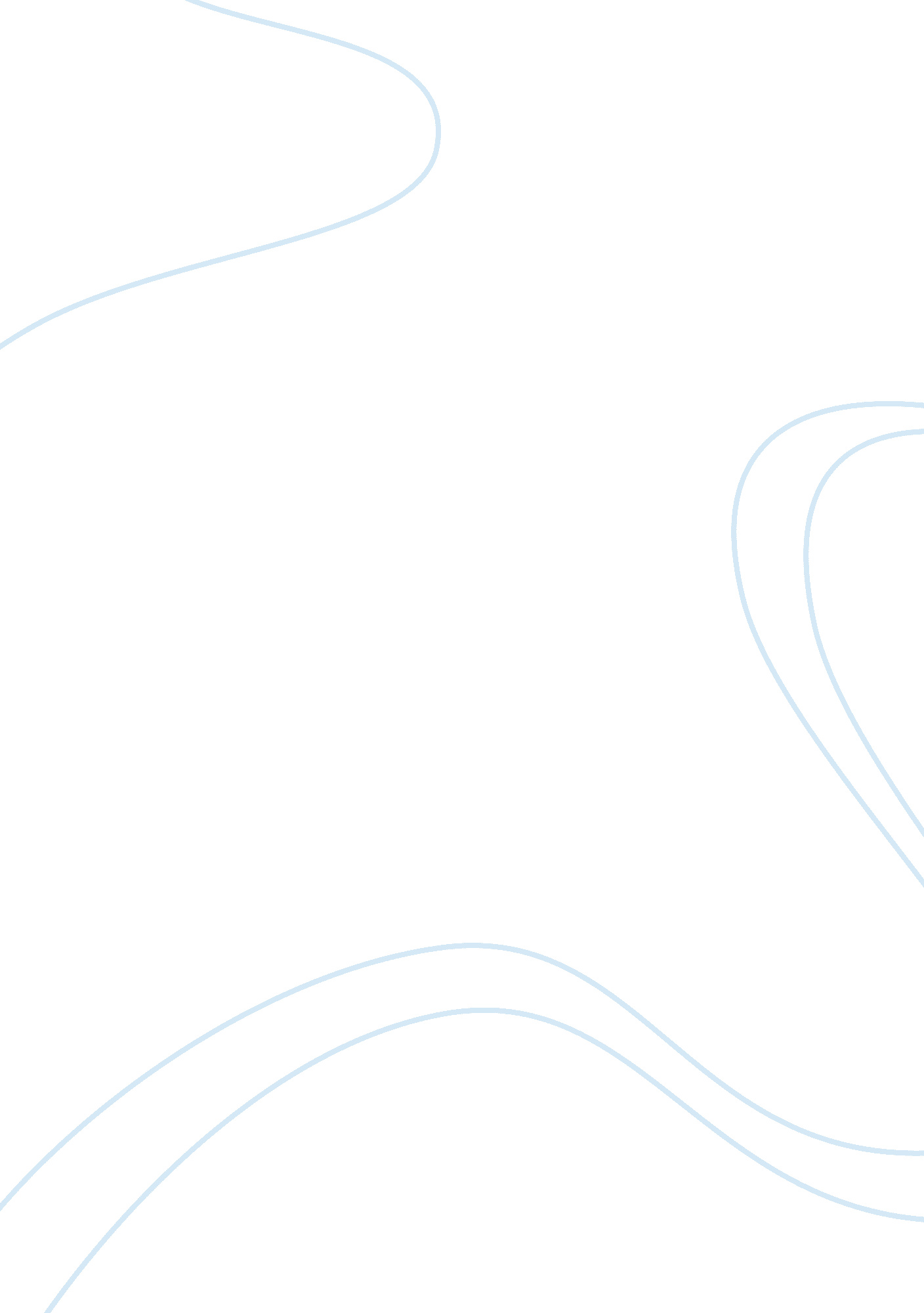 Childcare diplomaFamily, Children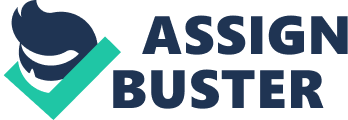 OralinterviewSHC 31 2. 2 Describe the factors to consider when promoting effectivecommunication: ? The method of communication ? Environment(it depends with whom we are having the conversation) ? Proximity, orientation and posture (distance that we allow and take in consideration the cultural differences) SHC 31 3. 1 Explain how people from different backgrounds may use and/or interpret communications method in different ways ? Differentculture? Different way of saying things ? Different body language ? Different home environment ? Different routine ? Different meanings SHC 31 3. 2 Identify barriers to effective communication ? Information-Language difficulties of expression ? Encoding -Inappropriate method of communication ? Transfer – Lost information, post missing, e-mail not received, written messages sent trough a child ? Reception – hearing difficulties, visual impairment, sign were not meant for them ? Decoding – not understanding the correct message – due to language difficulties, not enough time to understand the message, past experience influence the meaning of the message, stressed or distracted and the information is not absorbed ? Feedback - no facial expression, incorrect interpreting of the reaction, ? Response message not been received or misunderstood, negative response due to inappropriate style of communication SHC 31 3. 5 Explain how to access extra support or services to enable individuals to communicate effectively ? To try and find different way and methods to make someone understand: translating and interpreting services ? Speech and language services ( speech therapist or picture exchange, makaton – sign language) ? Advocacy services centres where they children can be consulted about matters important to them SHC32 2. 3 Describe how own values, belief systems and experience might affect the working practice ? You own values and you belief system can affect your work place sometimes because you may use only what you think is correct for the children ? By having other experiences and listening to other people advice might give you a different idea of how to do things better to meet children’s need 